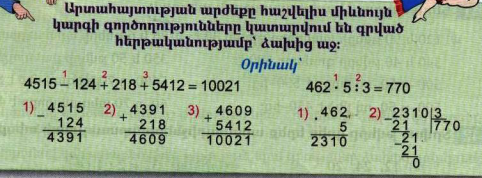 2184-725+96542-7205= 907961000:48:200=102154:2030= 12908592-657+124567-7025=1254775100:640:200=17033600:60:7022=1761)-21842)-9654272572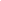 051459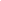 893373)+8933714599079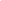 61)-10004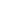 2)x2508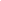 2508-2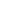 0200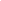 020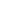 03)-20002002001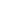 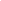 0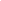 01)x2152)-86020480438600606003)x43300012912901)-85922)+124567657793579351325023)-13250270251254771)-510062)X 8504885040300003034000340003)-340002002001701400140001)-33600602)-560703005605608360036003)x228176